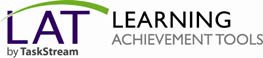 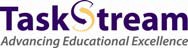 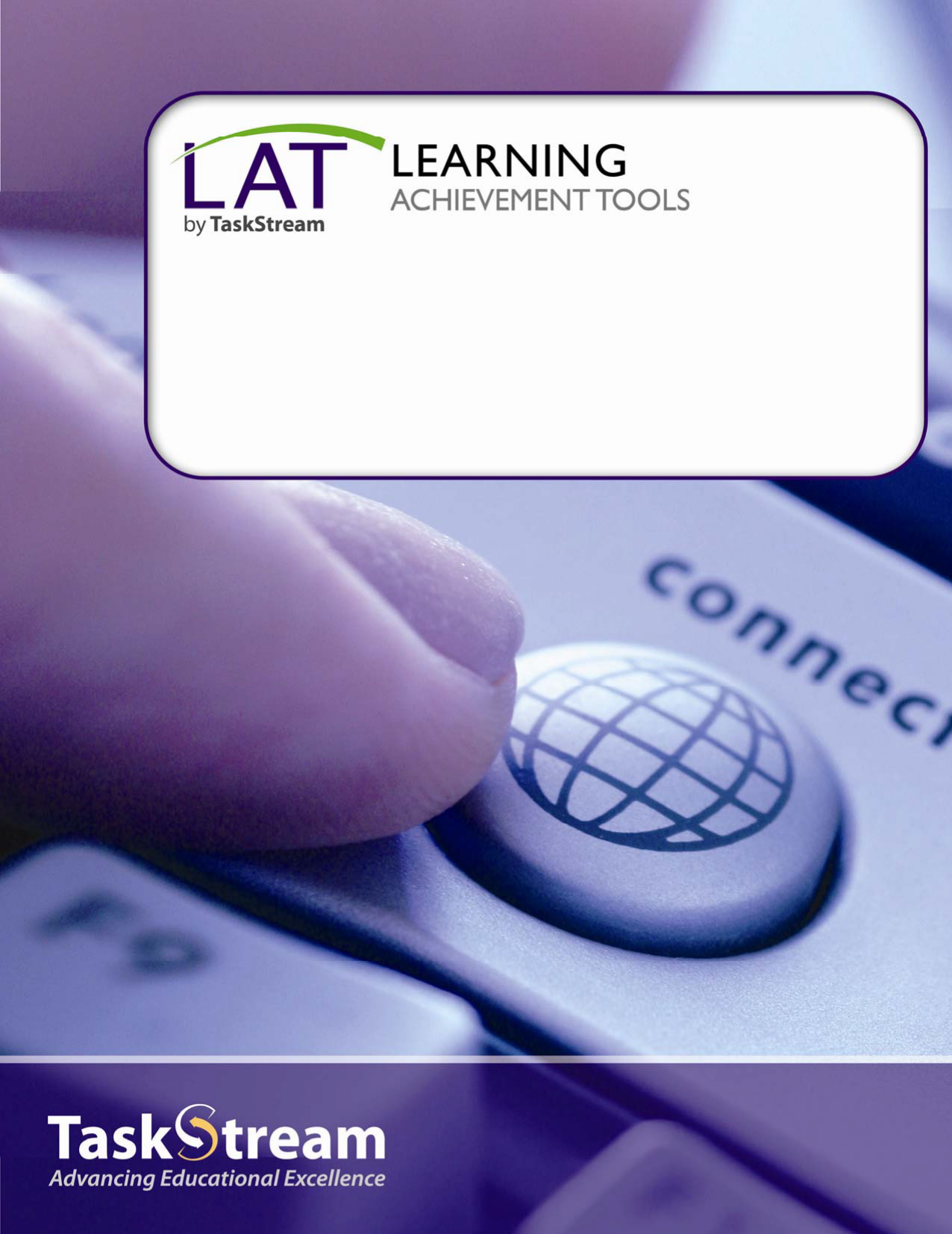 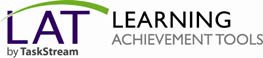 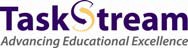 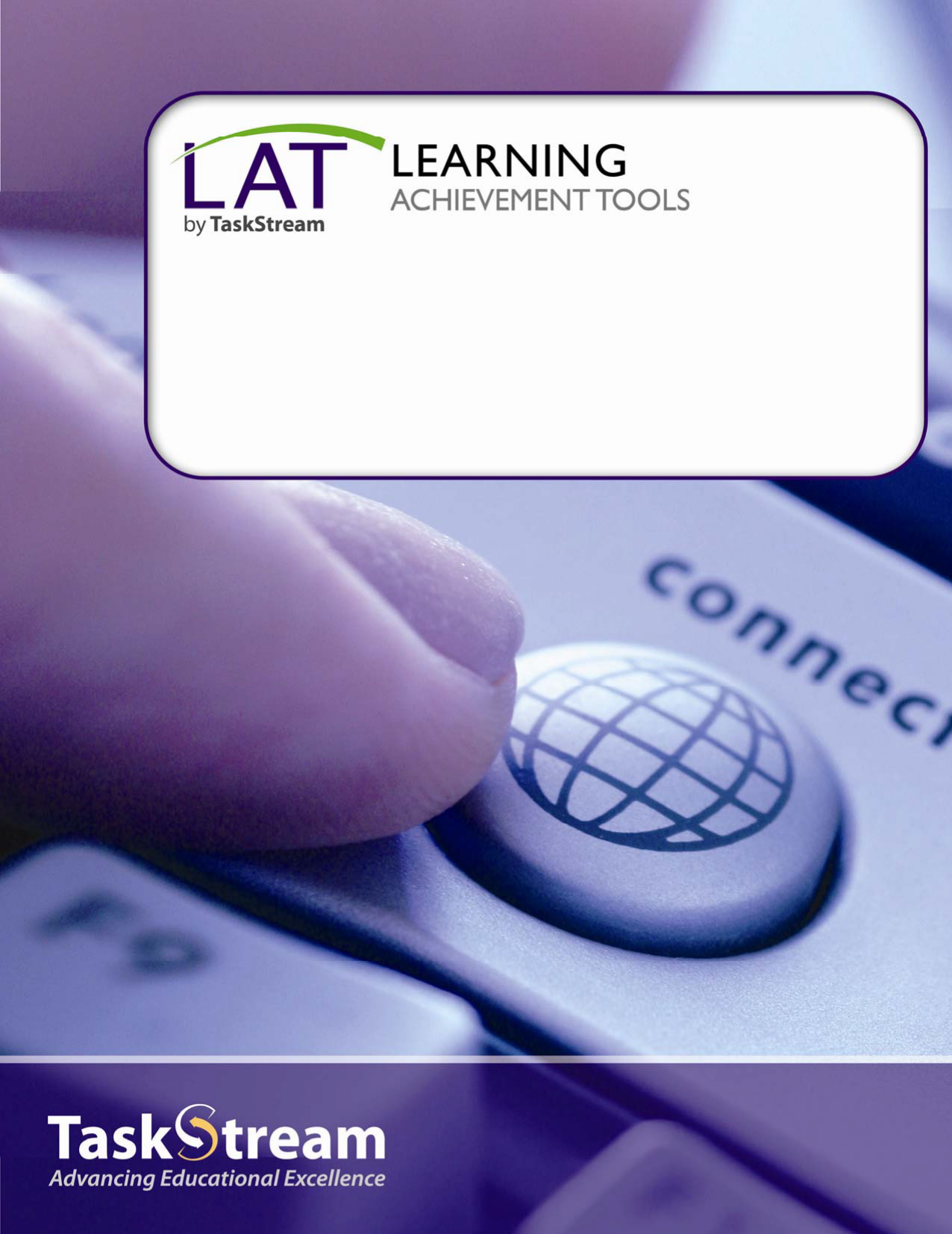 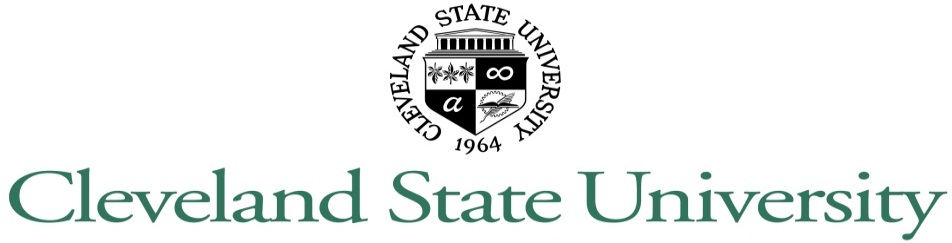                  Self-Enrolling into ProgramsWelcome!You have been selected to participate in a TaskStream program.  The program code that has been issued to you is intended for your use only.  To enroll yourself into a TaskStream program, follow the directions below.Log InGo to www.taskstream.com and log into your TaskStream account.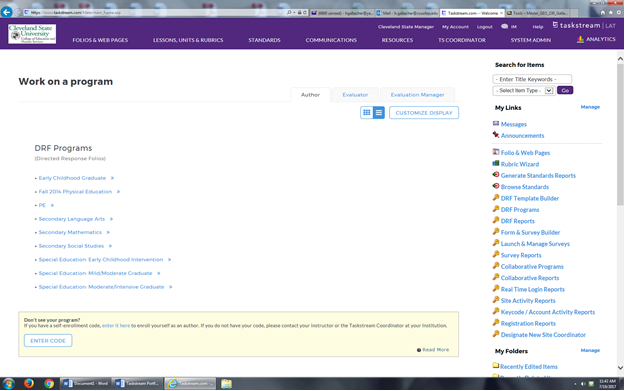 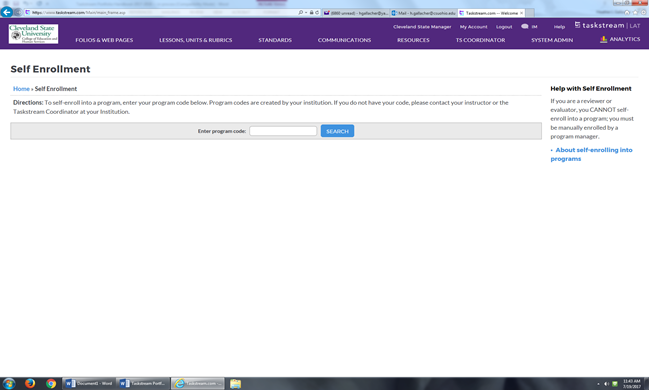 Enter Your Code1.	To be enrolled in the program, click Enroll.  If you do not want to be enrolled in the program at this time, click Cancel - Do Not Enroll.If you have any additional questions or comments, please do not hesitate to contact Mentoring Services at help@taskstream.com or at 800-311-5656, or for help at CSU, contact Heather Gallacher at 216 687 3743 or email at h.gallacher@csuohio.eduProgramSelf-enrollment CodeChineseCSUCHIFA2012Early Childhood GradCSUECGFA2012ECIS GradCSUECISFA2012Mild/Moderate GradCSUMMGFA2012Moderate/Intensive GradCSUMIGFA2012MusicCSUMUSFA2012